Comment les revenus et les prix influencent-ils les choix des consommateurs ? (1/4)D’où provient le revenu disponible brut des ménages ?Document 1Source : d’après INSEE, comptes nationaux annuels, tableau 7.401Remplissez la ligne “salaires nets” du tableau exprimé en milliards €.Remplissez la ligne “coût salarial total” du tableau exprimé en milliards €.Remplissez le tableau en %.Quels changements pouvez-vous observer dans l’évolution de la structure du coût salarial total depuis 1950 ?Document 2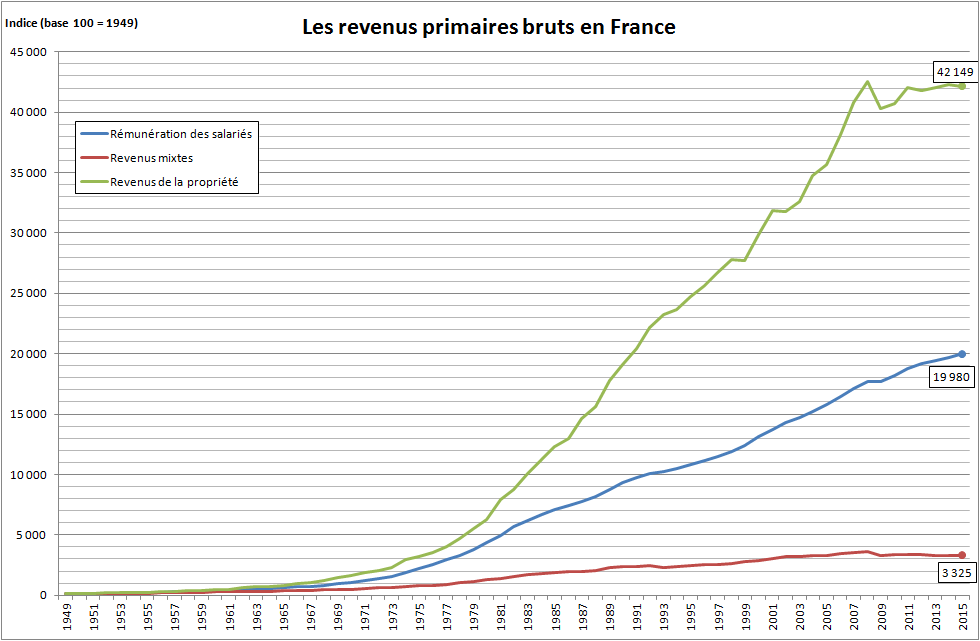 Source : d’après INSEE, comptes nationaux annuels, tableau 7.401Source : d’après INSEE, comptes nationaux annuels, tableaux 6.208 et 6.210Comment fait-on pour obtenir des revenus en indice en 2015 (base 100 en 1949) à partir de revenus exprimés en milliards d’euros ?Peut-on déduire du graphique que les revenus de la propriété sont plus importants que la rémunération des salariés en 2015 ?Calculez l’évolution de la rémunération des salariés et des revenus mixtes entre 1949 et 2015.En utilisant les données du graphique et du tableau, peut-on dire que la rémunération d’un travailleur salarié a progressé plus vite que la rémunération d’un travailleur non salarié entre 1949 et 2015 ?Document 3Décomposition du revenu disponible brut des ménagesSource : d’après INSEE, comptes nationaux annuels, tableau 7.401Quels sont les types de revenus dont la part progresse dans le RDB des ménages depuis 1950 ?Quel est le type de revenu dont la part dans le RDB des ménages a progressé le plus vite depuis 1950 ?Pourquoi la part des revenus mixtes s’est-elle fortement réduite depuis 1950 dans le RDB des ménages ?Comment a-t-on financé la forte progression de la part des prestations sociales en espèces dans le RDB des ménages depuis 1950 ?Quelles explications pourriez-vous livrer à la forte progression de la part des impôts directs dans le calcul du RDB des ménages ?Document 4Revenu disponible annuel moyen des ménages (en € de 2013)Source : INSEE, Enquête Revenus fiscaux et sociaux (ERFS) - Insee Résultats, Tableau TRD03Calculez le taux de variation en % du revenu disponible annuel moyen de l’ensemble des ménages entre 1996 et 2013.Les GSP d’actifs ont-ils un revenu disponible annuel moyen systématiquement supérieur aux GSP d’inactifs ?Proposez une mesure des inégalités de revenu disponible moyen entre les GSP d’actifs en 1996 et en 2013.Faites une phrase avec vos résultats.Quelle conclusion dégagez-vous de ces résultats ?Travail final évalué :Vous répondrez aux questions suivantes en vous aidant de la vidéo en ligne et de vos réponses aux documents précédents.Vous justifierez à chaque fois vos réponses.Le salaire net a-t-il augmenté plus vite que le salaire brut depuis 1950 ?Quel est le principal élément composant les revenus primaires bruts des ménages ? Dans les revenus primaires bruts des ménages, quel est l’élément qui a progressé le plus vite depuis 1950 ?Peut-on dire que le RDB des ménages est de plus en plus dépendant de leur participation directe à l’activité productive ?Comment a évolué le RDB moyen par ménage depuis 1996 ?Les inégalités de RDB selon le groupe socioprofessionnel tendent-elles à se réduire depuis 1996 ?Bonus 1 :Document 5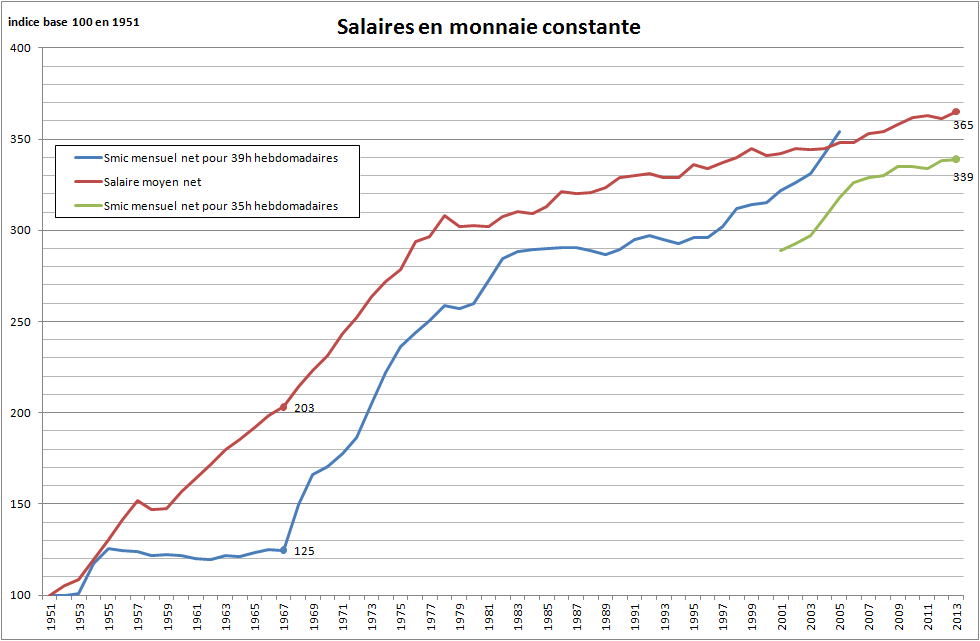 Source : INSEE - Tableaux de l’économie française - Edition 2016 - Salaire minimum et coût du travail.Notes : les indices en monnaie constante indiquent que l’on a tenu compte de l’inflation pour exprimer le pouvoir d’achat des salaires.de 2000 à 2005, le salaire minimum est représenté à la fois pour 39 heures et pour 35 heures. À partir de 2006, seul le salaire minimum pour 35 heures demeure représenté.Champ : France ; salariés à temps complet du secteur privé et des entreprises publiques, y compris les apprentis et les stagiaires ; salaires nets de prélèvements.Peut-on dire qu’en 1951 le salaire minimum et le salaire moyen étaient identiques en euros ?Calculez l’évolution des deux salaires entre 1951 et 1967.Faites une phrase avec vos résultats.Quelle conclusion pouvez-vous en tirer ?Cette conclusion vaut-elle encore pour la dernière année du graphique.Pouvez dégager des périodes quant à l’évolution des salaires depuis 1951 ?Bonus 2 :Document 6Tableau 1 - Barèmes des minima sociaux en 2015Note : barèmes pour une personne seule (personne isolée sans enfant pour le RSA) ; montant maximal pour un taux normal pour l'ASS, valeurs au 1er janvier, sauf indication contraire.Source : InseeTableau 2 – Montants des principales prestations sociales en 2015en euros, au 1er janvierSource : InseeARE = allocation chômage perçue au titre de l’assurance chômage (il faut avoir cotisé au préalable et la perception de cette allocation est limitée dans le temps).ASS = prend le relais de l’ARE lorsque l’on n’y a plus droit. Cette allocation est également limitée dans le temps.RSA = prend le relais de l’ASS, ou bien est perçue par toute personne sans ressources âgée d’au moins 25 ans (pour les moins de 25 ans, il faut qu’ils aient un enfant à charge ou bien qu’ils puissent justifier de 2 ans d’activité professionnelle au cours des trois dernières années).ATA = allocation versée à certaines catégories d’étrangers et de personnes en attente de réinsertion. Elle a pour objet de procurer un revenu de subsistance, sous réserve que soient remplies des conditions propres à chaque catégorie de bénéficiaires et une condition de ressources. Pour bénéficier de l’ATA, il faut venir s’inscrire et déposer une demande d’allocation à Pôle emploi.Pourquoi dans le tableau 2 n’y a-t-il pas une colonne « Plafonds de ressources » comme dans le tableau 1 ?En comparant les différents minima sociaux et l’ARE aux revenus disponibles annuels moyen du document 4, peut-on dire que les prestations sociales permettent de vivre décemment ?L’ASS est-elle équivalente à l’ARE en termes de revenus ?en milliards €19501960197019801990200020102015Salaires bruts5,216,747,6185,6390,7556,8777,2841,7Cotisations sociales salariales0,313,522,465,571,7103,4120,8Cotisations sociales patronales1,34,41565,1147,4201,6275,4313,5Salaires netsCoût salarial total = rémunération des salariésStructure en % du coût salarial total19501960197019801990200020102015Salaires netsCotisations sociales salarialesCotisations sociales patronalesCoût salarial total = rémunération des salariés100100100100100100100100en millions d’emplois19492015non salariés6,92,9salariés12,624,5en milliards €19501960197019801990200020102015Rémunération des salariés59,166,174,583,681,282,781,985,4Revenus mixtes38,030,221,715,613,011,49,48,9Revenus de la propriété7,39,413,213,919,221,721,120,8Revenus primaires bruts104,4105,7109,5113,1113,4115,8112,4115,1Cotisations sociales (salariales, patronales, non salariales)15,017,923,431,134,531,531,734,4Impôts directs3,74,76,07,88,514,413,516,0Prestations sociales en espèces14,316,919,925,829,630,132,835,3Revenu disponible brut100,0100,0100,0100,0100,0100,0100,0100,0Groupe socioprofessionnel (GSP) de la personne de référence du ménage1996200020102013Ensemble32 20034 12036 98035 950Agriculteurs exploitants, artisans, commerçants, chefs d'entreprise40 16046 43051 42047 390Cadres supérieurs56 44060 33065 13061 580Professions intermédiaires37 53038 27040 21039 580Employés25 70027 32028 13027 860Ouvriers28 80029 93032 22031 550Retraités26 40027 99030 85031 060Autres inactifs24 07026 23024 08022 420valeurs mensuelles en euros courants20152015valeurs mensuelles en euros courantsMontants maximauxPlafonds de ressourcesRevenu de solidarité active (RSA)513,88513,88Allocation de solidarité spécifique (ASS)494,271137,50Allocation temporaire d'attente (ATA)348,27Montant forfaitaire du RSAAllocation aux adultes handicapés (au 1er avril)800,45800,45Allocation de Solidarité aux Personnes Agées (ASPA) (au 1er avril)800,00800,00Allocation supplémentaire d'invalidité (au 1er avril)403,76702,00Allocation veuvage (AV)602,12752,65Allocations familiales pour un ménage (montants mensuels) (1)Ayant deux enfants///  Familles de la tranche 1 (ressources inférieures à 67 140)129,35  Familles de la tranche 2 (ressources comprises entre 67 141 et 89 490)64,67  Familles de la tranche 3 (ressources supérieures à 89 491)32,34Ayant trois enfants///  Familles de la tranche 1 (ressources inférieures à 72 735)295,05  Familles de la tranche 2 (ressources comprises entre 72 736 et 95 085)147,53  Familles de la tranche 3 (ressources supérieures à 95 085)73,76Ayant quatre enfants et plus (+ 5 595 par enfant de plus)   Ayant quatre enfants///        Familles de la tranche 1460,77        Familles de la tranche 2230,39        Familles de la tranche 3115,20   Par enfant supplémentaire        Familles de la tranche 1165,72        Familles de la tranche 282,86        Familles de la tranche 341,44Par enfant supplémentaire à partir du 6e enfant (allocation jusqu'en 2014)///Prestation d'accueil du jeune enfant (PAJE) (allocation de base) (1)184,62Prestations vieillesse et invalidité (montant mensuel)  Personne seule800,00Revenu minimum d'insertion (RMI) (montant mensuel)  Personne seule (2)///Revenu de solidarité active (RSA) (montant forfaitaire mensuel)  Personne seule (2)513,88ChômageAllocation d'aide au retour à l'emploi (ARE) (montant journalier) (3)28,67